CALCIO A CINQUESOMMARIOSOMMARIO	1COMUNICAZIONI DELLA F.I.G.C.	1COMUNICAZIONI DELLA L.N.D.	1COMUNICAZIONI DELLA DIVISIONE CALCIO A CINQUE	1COMUNICAZIONI DEL COMITATO REGIONALE MARCHE	1COMUNICAZIONI DELLA F.I.G.C.COMUNICAZIONI DELLA L.N.D.COMUNICAZIONI DELLA DIVISIONE CALCIO A CINQUECOMUNICAZIONI DEL COMITATO REGIONALE MARCHEPer tutte le comunicazioni con la Segreteria del Calcio a Cinque - richieste di variazione gara comprese - è attiva la casella e-mail c5marche@lnd.it; si raccomandano le Società di utilizzare la casella e-mail comunicata all'atto dell'iscrizione per ogni tipo di comunicazione verso il Comitato Regionale Marche. SPOSTAMENTO GARENon saranno rinviate gare a data da destinarsi. Tutte le variazioni che non rispettano la consecutio temporum data dal calendario ufficiale non saranno prese in considerazione. (es. non può essere accordato lo spostamento della quarta giornata di campionato prima della terza o dopo la quinta).Le variazioni dovranno pervenire alla Segreteria del Calcio a Cinque esclusivamente tramite mail (c5marche@lnd.it) con tutta la documentazione necessaria, compreso l’assenso della squadra avversaria, inderogabilmente  entro le ore 23:59 del martedì antecedente la gara o entro le 72 ore in caso di turno infrasettimanale.Per il cambio del campo di giuoco e la variazione di inizio gara che non supera i 30 minuti non è necessaria la dichiarazione di consenso della squadra avversaria.FINALS CUP 2023/2024Le Società che volessero organizzare le Finals Cup di Calcio a Cinque  dal 4 al 7 gennaio 2023 sono pregate di presentare la propria candidatura a mezzo e-mail (c5marche@lnd.it) entro e non oltre Venerdì 24 novembre p.v.CAMPIONATI GIOVANILI FEMMINILISi comunica che sono aperte le domande di iscrizione ai tornei in epigrafe, DA EFFETTUARSI ESCLUSIVAMENTE CON MODALITÀ ON LINE attraverso l’”Area Società” presente nel sito ufficiale della LND (www.lnd.it), dovranno essere trasmesse online a mezzo firma elettronica, entro e non oltre il giorno:VENERDI’ 17 NOVEMBRE 2023, ORE 19:00SM	COPPA MARCHE C5 GIOV.SIMI FEMM.		/5	ESORDIENTI CALCIO A 5		MODALITA’ OPERATIVE DI ISCRIZIONELa modulistica debitamente compilata on-line, deve essere obbligatoriamente trasmessa (timbrata e firmata dal Presidente della Società) a mezzo firma elettronica allegandovi il bonifico attestante il versamento della quota di iscrizione così come risulta dalla pagina di riepilogo dei costi.NOTIZIE SU ATTIVITA’ AGONISTICACALCIO A CINQUE SERIE DRISULTATIRISULTATI UFFICIALI GARE DEL 10/11/2023Si trascrivono qui di seguito i risultati ufficiali delle gare disputateCLASSIFICAGIRONE AGIRONE BGIRONE CGIRONE DGIRONE ECOPPA MARCHE UNDER 21 CALCIO 5RISULTATIRISULTATI UFFICIALI GARE DEL 11/11/2023Si trascrivono qui di seguito i risultati ufficiali delle gare disputateGIUDICE SPORTIVOIl Giudice Sportivo Avv. Agnese Lazzaretti, con l'assistenza del segretario Angelo Castellana, nella seduta del 13/11/2023, ha adottato le decisioni che di seguito integralmente si riportano:GARE DEL 11/11/2023 PROVVEDIMENTI DISCIPLINARI In base alle risultanze degli atti ufficiali sono state deliberate le seguenti sanzioni disciplinari. CALCIATORI NON ESPULSI I AMMONIZIONE DIFFIDA F.to IL SEGRETARIO                                   F.to IL GIUDICE SPORTIVO                         Angelo Castellana        	                                Agnese LazzarettiCLASSIFICAGIRONE A*     *     *Il versamento delle somme relative alle ammende comminate con il presente Comunicato Ufficiale deve essere effettuato entro il 27 novembre 2023 a favore di questo Comitato Regionale mediante bonifico bancario da versare alle seguenti coordinate: BNL – ANCONABeneficiario: 	Comitato Regionale Marche F.I.G.C. – L.N.D.IBAN: 		IT 81 E 01005 02600 0000 0000 8868Eventuali reclami con richieste di copia dei documenti ufficiali avverso le decisioni assunte con il presente Comunicato dovranno essere presentati, ai sensi dell’art. 76 C.G.S., alla:F.I.G.C. – Corte Sportiva di Appello TerritorialeVia Schiavoni, snc – 60131 ANCONA (AN)PEC: marche@pec.figcmarche.itIl pagamento del contributo di reclamo dovrà essere effettuato: - Tramite Addebito su Conto Campionato - Tramite Assegno Circolare Non Trasferibile intestato al Comitato Regionale Marche F.I.G.C. – L.N.D. - Tramite Bonifico Bancario IBAN FIGC: I IT 81 E 01005 02600 0000 0000 8868*     *     *ORARIO UFFICIL’orario di apertura degli uffici del Comitato Regionale Marche è il seguente:E’ comunque attivo durante i suddetti orari, salvo assenza degli addetti, anche il servizio telefonico ai seguenti numeri:Ufficio Segreteria		071/28560404Ufficio Amministrazione	071/28560322 Ufficio Tesseramento 	071/28560408 Ufficio Emissione Tessere	071/28560401Pubblicato in Ancona ed affisso all’albo del Comitato Regionale Marche il 13/11/2023.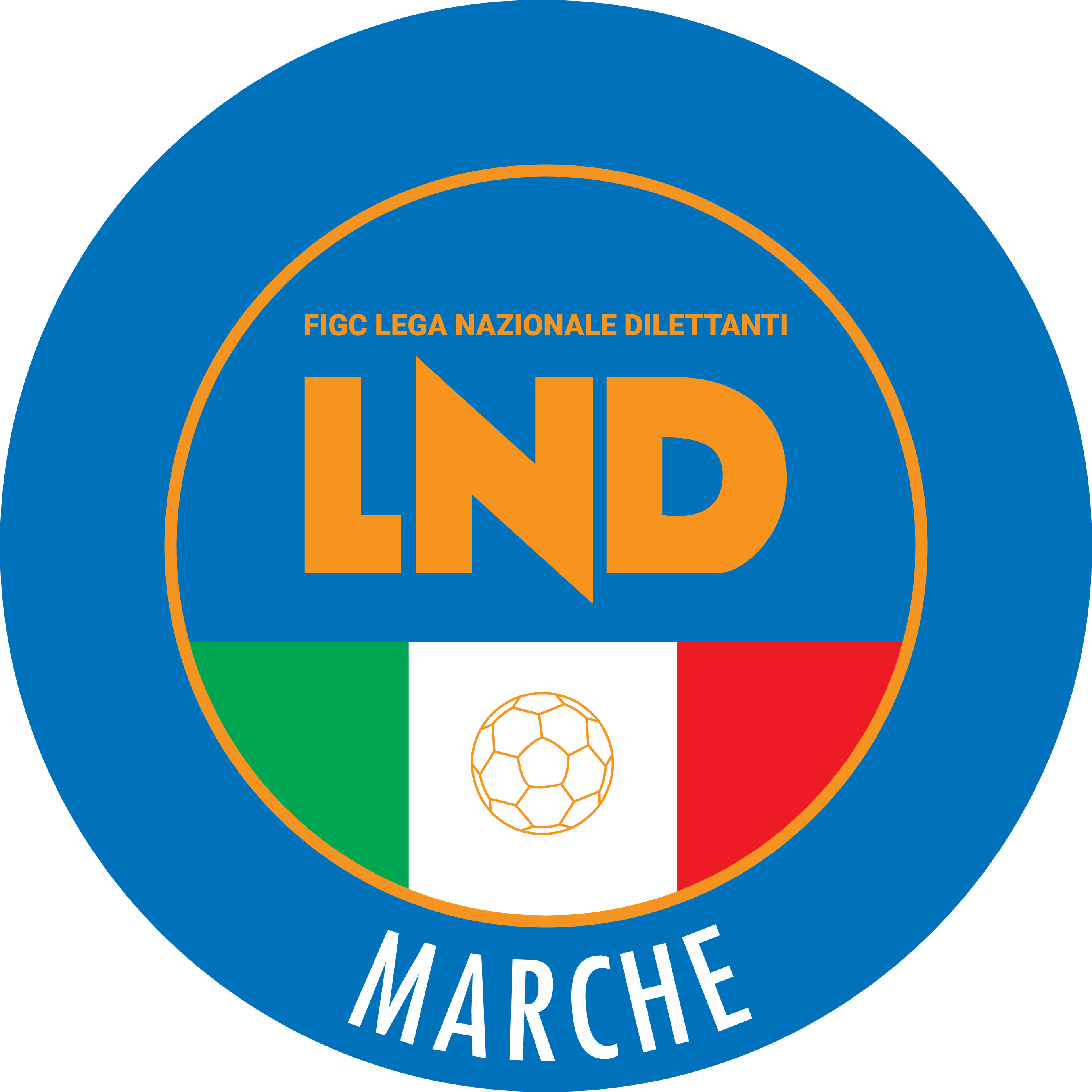 Federazione Italiana Giuoco CalcioLega Nazionale DilettantiCOMITATO REGIONALE MARCHEVia Schiavoni, snc - 60131 ANCONACENTRALINO: 071 285601 - FAX: 071 28560403sito internet: marche.lnd.ite-mail: c5marche@lnd.itpec: c5marche@pec.figcmarche.itTelegram: https://t.me/lndmarchec5Stagione Sportiva 2023/2024Comunicato Ufficiale N° 42 del 13/11/2023Stagione Sportiva 2023/2024Comunicato Ufficiale N° 42 del 13/11/2023SquadraPTGVNPGFGSDRPEURBINO CALCIO A 51464202311120GIOVANI SANT IPPOLITO1364112515100A.S.D. AUDAX CALCIO PIOBBICO136411251780VALMISA FUTSAL A.S.D.116321191090A.S.D. CIARNIN95302241950A.S.D. MONTECCHIO SPORT95302231850A.S.D. URBANIA CALCIO95302141040A.S.D. ACQUALAGNA CALCIO C 5862222611150A.S.D. VADO C565203141400A.S.D. SPECIAL ONE SPORTING CLUB451131019-90A.S.D. FFJ CALCIO A 5461141526-110A.S.D. GNANO 04351042025-50A.S.D. OLIMPIA JUVENTU FALCONARA060061053-430SquadraPTGVNPGFGSDRPEA.S.D. SAN BIAGIO1565012914150A.S.D. ANKON NOVA MARMI156501228140A.S.D. POLVERIGI C5136411201190CIRCOLO COLLODI CALCIO 5126402279180A.S.D. ASPIO 2005126402211830S.S. VIRTUS AURORA C5106312161600A.S.D. CASENUOVE96303191900A.S. CALCETTO NUMANA86222171520POL. SANTA MARIA NUOVA A.S.D.762132025-50A.S.D. VALLESINA561231327-140POLISPORTIVA FUTURA A.D.461141624-80A.S.D. FUTSAL ANCONA461141324-110A.S.D. CITTA DI FALCONARA461141730-130A.S.D. GLS DORICA AN.UR260241323-100SquadraPTGVNPGFGSDRPEPOL. SERRALTA166510226160A.S.D. FRASASSI C5166510322390A.S. CASTELRAIMONDO CALCIO A 510531110730A.S.D. CDC 2018963032515100FABRIANO CALCIO A 5 202396303292450A.S.D. FOLGORE CASTELRAIMONDO95302252140A.S.D. CANTINE RIUNITE CSI86222221930C.U.S. CAMERINO A.S.D.852211415-10A.S.D. GROTTACCIA 2005762132428-40A.F.C. ANGELI65203181710VISSO-ALTONERA CALCIO1970361053141-100VIRTUS ASD351041532-170POL. FIUMINATA050051332-190SquadraPTGVNPGFGSDRPEA.S.D. FUTSAL SAMBUCHETO1665103615210S.S.D. AMATORI STESE 2007 SRL1354102914150A.S.D. FUTSAL RECANATI125401227150A.S.D. CAPODARCO CASABIANCA C5125401211560A.S.D. C.F. MACERATESE A.S.D.1063122324-10A.S.D. CALCIO S.ELPIDIO A MARE95302141400A.P.D. BOCA CIVITANOVA A.86222201640PIEDIRIPA C5762131617-10A.S.D. FROG S CLUB SPORT762131429-150S.S.D. MOGLIANESE461142223-10A.S.D. POL. SPORT COMMUNICATION360332024-40A.S.D. VAL TENNA UNITED150141125-140A.S.D. VIS CIVITANOVA05005833-250SquadraPTGVNPGFGSDRPEA.S.D. BOCASTRUM UNITED2177005110410A.S.D. FUTSAL VIRE GEOSISTEM ASD2177003314190A.S.D. SPORTING GROTTAMMARE1565013419150A.S.D. ATLETICO ASCOLI 2000136411171070CSI MONTEFIORE126402221390S.S.D. PICENO UNITED MMX A R.L.106312171520A.S.D. AMICI 84973042324-10A.S.D. ACQUAVIVA CALCIO963032122-10A.S.D. FUTSAL L.C.662041827-90A.S.D. RIPABERARDA662041628-120A.S. RIVIERA DELLE PALME461141020-100A.S.D. TRUENTIN LAMA461141128-170A.S.D. TRIBALCIO PICENA070071837-190ASR SAMBENEDETTESE BEACH SOCC06006832-240LUGLIO ALESSIO(CSI STELLA A.S.D.) MARINELLI VINCENZO(CSI STELLA A.S.D.) SquadraPTGVNPGFGSDRPESSDARL ITALSERVICE C5186600479380A.S.D. REAL FABRIANO1565014412320G.S. AUDAX 1970 S.ANGELO1364114126150A.S.D. SPECIAL ONE SPORTING CLUB461141730-130POL. CSI STELLA A.S.D.371062043-230A.S.D. BAYER CAPPUCCINI371062069-490GIORNOMATTINOPOMERIGGIOLunedìChiuso15.00 – 17.00Martedì10.00 – 12.00ChiusoMercoledìChiusoChiusoGiovedì10,00 – 12.00 ChiusoVenerdìChiusoChiusoIl Responsabile Regionale Calcio a Cinque(Marco Capretti)Il Presidente(Ivo Panichi)